СОВЕТ  ДЕПУТАТОВ СЕЛЬСКОГО  ПОСЕЛЕНИЯДОБРИНСКИЙ  СЕЛЬСОВЕТ Добринского муниципального районаЛипецкой области20-я сессия  2-го созываРЕШЕНИЕ   18.03.2021г.                                   п.Добринка	                              № 70-рсОб итогах работы администрациисельского поселения Добринский сельсовет за 2020 год.Подводя итоги за прошедший год следует отметить, что 2019 год для нашего сельского поселения был достаточно плодотворным. Сохранены положительные тенденции в развитии основных отраслей экономики и в повышении уровня жизни жителей населения. Население сельского поселения составляет: 10157 человек ( По Похоз.книге) Общая площадь земель с\п  Добринский сельсовет - 13 194 га.                   В состав поселения входит 10 населенных пунктов: п.Добринка, д.Федоровка, д.Воскресеновка, п.свх.Кооператор, д.Наливкино, д.Киньшино, д.Никанорово, с.Сафоново. д.Скучаи, п.Брянский.На территории поселения расположены: 2 общеобразовательные школы, имеется 4 детских сада, 2 больницы, 2 поликлиники, 1 ФАП, 2 Дома Культуры. Основным и главным финансовым инструментом для достижения стабильности социально-экономического развития поселения, является  бюджет.Бюджет поселения по налоговым и неналоговым доходам и безвозмездным поступлениям был исполнен на 88,0% процентов в сумме 45 380,5 т.р. Основные причины неисполнения бюджета сложились в связи со снятием с учета ИП Ерохин А.П. и предоставлением льгот налогоплательщикам в связи с пандемией.                                  (слайд №2)- налог на доходы с физических лиц - 6 125,0 т. руб (127,0% от плана)-налог, взимаемый в связи с упрощенной системой налогообложения -  10391,4т. руб  (58 % от плана), неисполнение плана по данному виду налога произошло в связи с закрытием ИП Ерохина А.П., а также за счет предоставления льгот плательщикам  в связи с пандемией.- единый сельскохозяйственный налог –595,3т. руб (57% ), неисполнение произошло за счет изменения системы налогообложения у предприятия ООО «Долина» (переход на УСН), а также за счет предоставления льгот плательщикам в связи с пандемией. - налог на имущество физических лиц - 1170,2руб (186,0%)- земельный налог -  7 941,1 т. руб  (91%)Бюджет в 2020 году сложился с дефицитом.Основная часть бюджета была использована на благоустройство территории населенных пунктов, развитие инфраструктуры, обеспечение жизнедеятельности поселения:                                                     (слайд№3)1. Жилищное хозяйство: 1425,0 т. руб. (взносы за капремонт, содержание котельных, ремонт муниципального жилья (врачи, М.Горького 14)2.  Строительство и содержание дорог: 5225,0 т. руб. (ямочный ремонт, установка знаков, нанесение разметки дорог, окашивание, опиловка деревьев вдоль обочин дорог, подметание улиц и расчистка, уборка снега в зимний период)	3. Благоустройство: 24 846,0 т. рубв т.ч.:- 5838,5 т.руб - ул. освещение- 290,1 т.руб – озеленение (посадка цветов в парках, клумбах)      - благоустройство улиц поселка Добринка- 18 717, 4  всего (окашивание, подметание, привоз песка, земли, фонтан, парки, скверы, памятники).- строительство парка 3713,9 т.р., (парк по ул.Октябрьская)- строительство детской площадки п.Кооператор - 820,6 т.р., - строительство спортивной площадки по ул.Воронского - 2526,1 т.р.,Объем расходов бюджета сельского поселения в расчете на одного жителя сельского поселения составил - 4806,15 руб. В текущем 2021 году необходимо сделать многое, а именно: продолжить работы по благоустройству. Основное внимание необходимо направить на пропаганду здорового образа жизни, увеличение продолжительности жизни населения. На основании вышеизложенного Совет депутатов сельского поселения Добринский сельсоветРЕШИЛ:1. Работу администрации сельского поселения Добринский сельсовет за 2020 год принять к сведению.2.Администрации сельского поселения Добринский сельсовет в 2021 году:   2.1. Активизировать работу по благоустройству и повышению санитарной культуры поселка и населенных пунктов, работу с населением по наведению санитарного порядка на придомовых территорий, по проведению целенаправленной работы по профилактике преступности, пьянства и наркомании.   2.2. Принять меры по обеспечению поступления налогов, сборов и других обязательных платежей в бюджет поселения, а также по сокращению задолженности по их уплате.    2.3. Принять меры по обеспечению высоких темпов строительства жилья , в том числе с участием  в областных жилищных программах.  3.Включить в программу благоустройства на 2021 год следующие виды работ: - асфальтирование и ремонт дорог по улицам сельского поселения; - дальнейшее развитие малого и среднего предпринимательства4. Принять необходимые меры по улучшению демографической ситуации в поселке, а именно: активизировать санитарно-просветительную работу среди населения через средства массовой информации по пропаганде здорового образа жизни, приобщение граждан к физической активности, занятиям спортом, отказа от табакокурения  и злоупотребления алкоголем. Председатель Совета депутатов  сельского поселенияДобринский сельсовет                                                                      В.Н. Авцынов         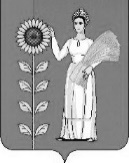 